 深信服科技授权培训机构
续约申请书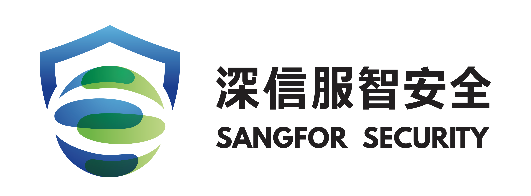 2019年深信服科技授权培训机构续约申请书基本信息基本信息基本信息基本信息基本信息所属国家注册名称总部地址法人代表成立时间员工总数公司网址公司邮箱电    话传真联系人（请将主要联系人信息填写在第一行）*姓 名职位电话邮箱联系人（请将主要联系人信息填写在第一行）*联系人（请将主要联系人信息填写在第一行）*联系人（请将主要联系人信息填写在第一行）*申请授权项目申请授权区域服务能力服务能力自评自评备注是否能够提供以下标准培训服务课前课后评估 是         否 是         否是否能够提供以下标准培训服务培训需求分析 是         否 是         否是否能够提供以下标准培训服务网站 是         否 是         否是否能够提供以下标准培训服务在线注册 是         否 是         否是否能够提供以下标准培训服务在线咨询 是         否 是         否是否能够提供以下标准培训服务VUE考试账号 是         否 是         否是否能够提供以下标准培训服务虚拟教室 是         否 是         否是否能够提供以下标准培训服务电子商务 是         否 是         否是否能够提供以下标准培训服务个人学习跟踪 是         否 是         否是否能够提供以下标准培训服务课程开发与改进 是         否 是         否人员投入1名客户经理 是         否 是         否人员投入1名项目经理 是         否 是         否人员投入1名教学管理人员 是         否 是         否人员投入SCSA讲师全职: ____名       兼职: ____名全职: ____名       兼职: ____名人员投入SASP讲师全职: ____名       兼职: ____名全职: ____名       兼职: ____名人员投入SCSE讲师全职: ____名       兼职: ____名全职: ____名       兼职: ____名年销售量教材本年度____套   下一年度承诺____套本年度____套   下一年度承诺____套年销售量考试券本年度____套   下一年度承诺____套本年度____套   下一年度承诺____套年销售量培训量本年度____人    下一年度承诺____人本年度____人    下一年度承诺____人硬件条件PC机____台____台硬件条件投影仪____台____台硬件条件可容纳20人的教室____间____间实验环境实现环境是否有变动 是         否如有变动请加以说明： 是         否如有变动请加以说明：考核遵守了深信服科技授权培训合作伙伴认证计划所有政策要求，无违规行为，无负面关键事件。 是         否 是         否考核考核成绩半年度考核____分  年度考核 ____ 分半年度考核____分  年度考核 ____ 分说明说明说明说明附件请提供本年度（截止至目前）公司的年度财务报告请提供本年度（截止至目前）公司的年度财务报告请提供本年度（截止至目前）公司的年度财务报告请提供本年度（截止至目前）公司的年度财务报告附件请提供针对深信服科技认证培训项目未来一年的详细市场计划书请提供针对深信服科技认证培训项目未来一年的详细市场计划书请提供针对深信服科技认证培训项目未来一年的详细市场计划书请提供针对深信服科技认证培训项目未来一年的详细市场计划书声明：我公司承诺上述信息真实有效。法人代表签字：                                     申请日期：  声明：我公司承诺上述信息真实有效。法人代表签字：                                     申请日期：  声明：我公司承诺上述信息真实有效。法人代表签字：                                     申请日期：  声明：我公司承诺上述信息真实有效。法人代表签字：                                     申请日期：  声明：我公司承诺上述信息真实有效。法人代表签字：                                     申请日期：  